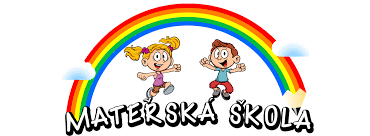 KOPRETINA Vyúčtování prázdninových plateb          Kdy? - 12. 9. 2017           od 11,00 – 16,30 hKde? – MŠ Dittersdorfova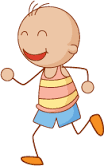 